On 1st of June YSA members attended a tour of a fully operational tugboat, courtesy of SVITZER. Where they could explore various control mechanisms of the vessel and get a sense of the immense power these little helpers require to perform their role day-in, day-out.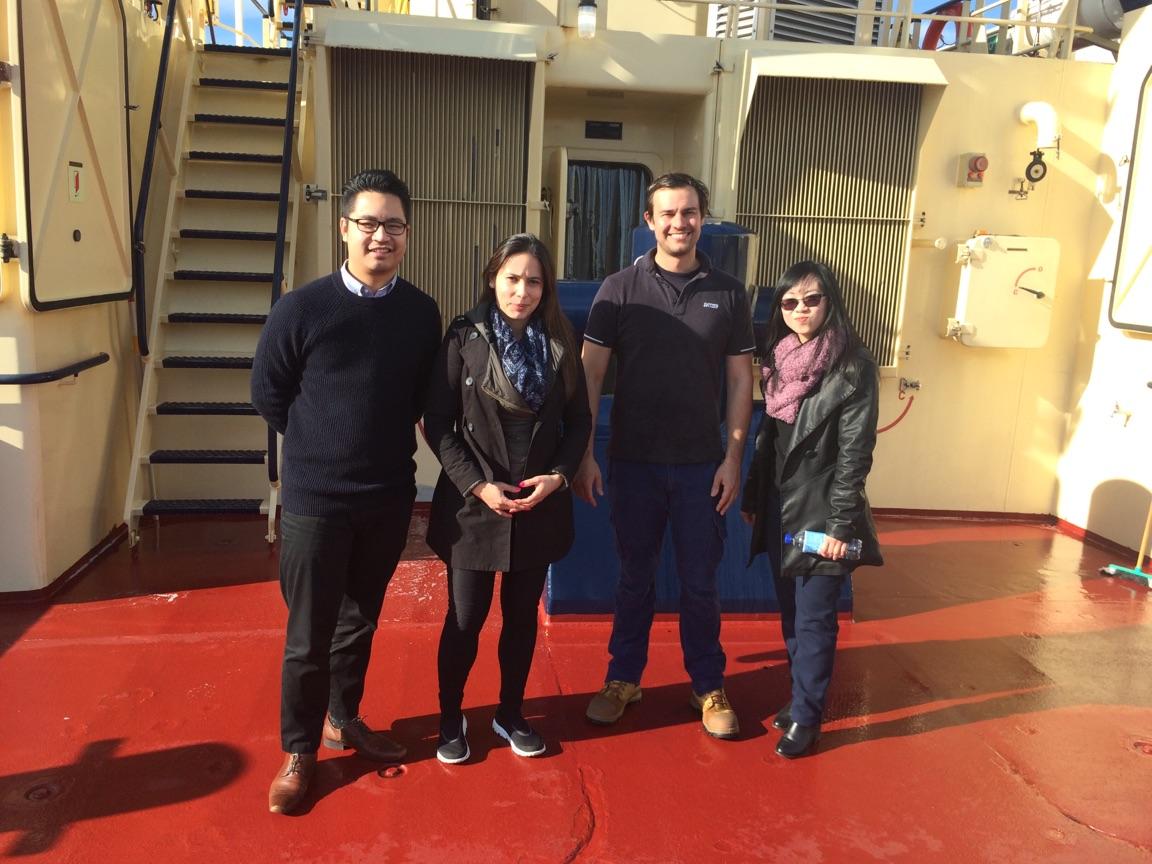 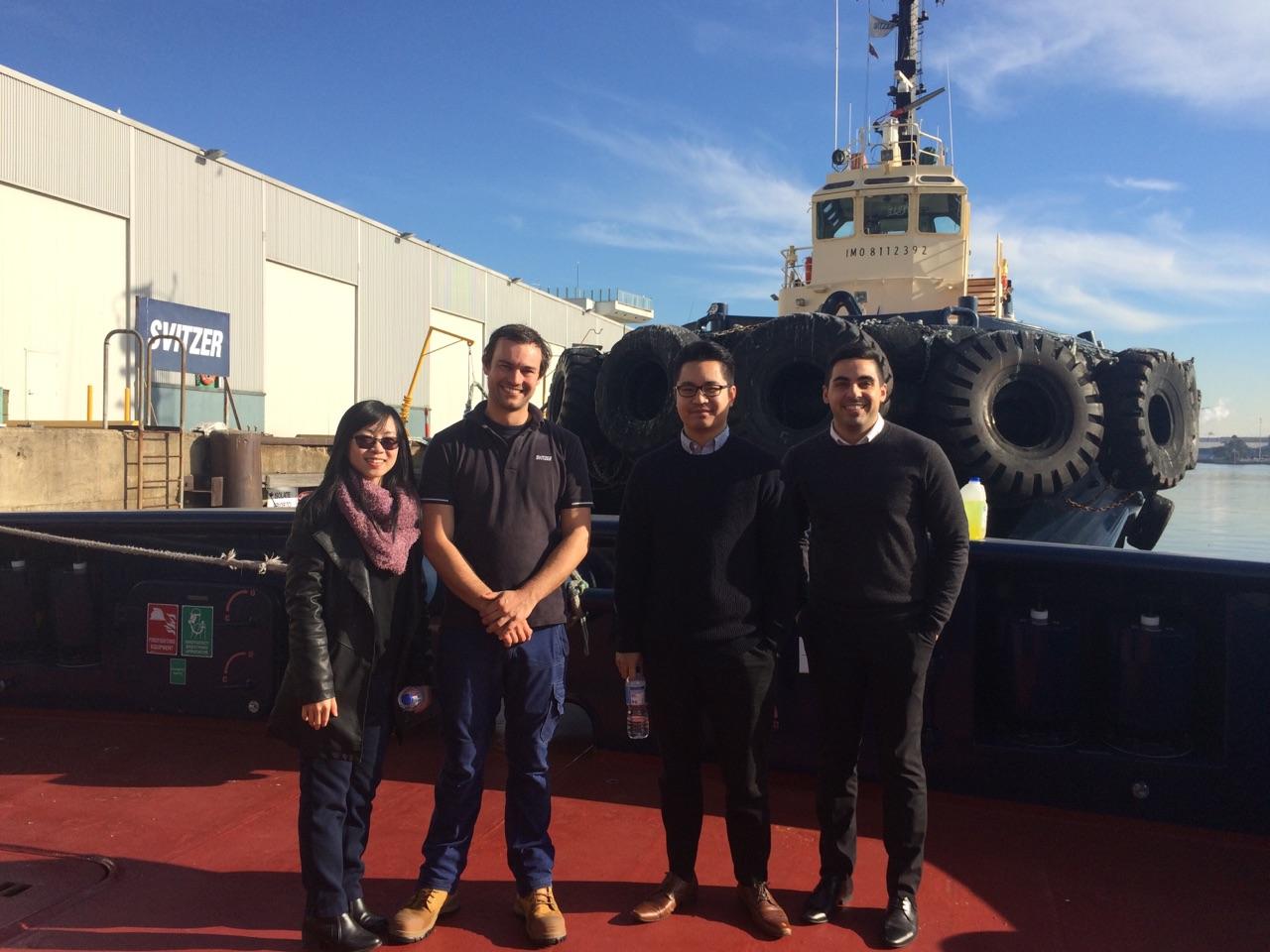 